The End of the Civil WarLast Stages of the Anaconda PlanIn the summer of  _______ the Union began to carry out the last stages of the _______________________Union ____________________________ pushed Confederate troops out of the deep South with his scorched earth policy General Grant made plans to take _________________________ (Confederate Capital)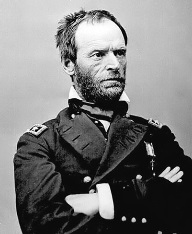 The Fall of AtlantaThe most devastating loss was Gen. Sherman’s capture of the biggest Confederate city, _______________________ which he ordered his troops to ________________________________________.This victory helped Lincoln win ___________________________________Richmond, VA vs. Washington D.C.In the spring of 1864, Union’s Grant and Confederate’s Lee fought fiercely, mostly in the _________________ between these two capital citiesAfter a yearlong siege of Virginia, Grant __________________________ Confederate capital of Richmond, VA (March, 1865)The Rebels had little chance of winning:They were running out of food, weapons, ___________________, and medicine for the woundedAppomattox Courthouse: ____________________ !After Richmond, VA. fell, Robert E. Lee and his soldiers fled to ___________________________The Confederates tried ___________________________ , but were unable to defeat the UnionOn April 9, 1865, at __________________________in Virginia, General Lee surrendered to Ulysses GrantLincoln Assassinated During the war there were many attempts on _____________________________On April 14th, while he was at a play, ____________________________________successful shoots LincolnHe dies on ______________________, 1865 after fighting for his life overnightLast “Battle” of the Civil WarThe last battle of the Civil War was fought at _________________________ on May 12, 1865 (yes, after the war is over)This was _____________________ after Lee surrendered at Appomattox and the war endedConfederates won!  But, it didn’t count.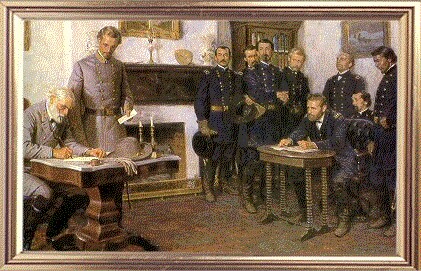 